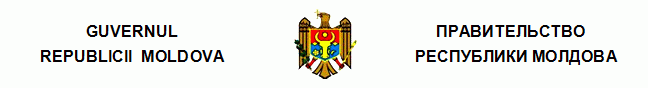 H O T Ă R Î R Edespre instituirea Comisiei naţionale pentru implementarea şi realizarea prevederilorConvenţiei-cadru a Organizaţiei Naţiunilor Unite cu privire la schimbarea climei,precum şi a mecanismelor şi prevederilor Protocolului de la Kyotonr. 1574  din  26.12.2003 Monitorul Oficial al R.Moldova nr.6-12/50 din 01.01.2004* * *Guvernul HOTĂRĂŞTE: 1. Se aprobă: Componenţa nominală a Comisiei naţionale pentru implementarea şi realizarea prevederilor Convenţiei-cadru a Organizaţiei Naţiunilor Unite cu privire la schimbarea climei, precum şi a mecanismelor şi prevederilor Protocolului de la Kyoto, conform anexei nr.1; Regulamentul Comisiei naţionale pentru implementarea şi realizarea prevederilor Convenţiei-cadru a Organizaţiei Naţiunilor Unite cu privire la schimbarea climei, precum şi a mecanismelor şi prevederilor Protocolului de la Kyoto, conform anexei nr.2. 2. Se desemnează comisia nominalizată în calitate de autoritate naţională supremă responsabilă pentru implementarea şi realizarea prevederilor Convenţiei-cadru a Organizaţiei Naţiunilor Unite cu privire la schimbarea climei, precum şi a mecanismelor şi prevederilor Protocolului de la Kyoto. 3. Se stabileşte că, în caz de eliberare a membrilor Comisiei din funcţiile deţinute, atribuţiile lor în cadrul Comisiei vor fi executate de persoanele nou-desemnate în posturile respective, fără a fi emisă o nouă hotărîre de Guvern.Anexa nr.1la Hotărîrea Guvernuluinr.1574 din 26 decembrie 2003COMPONENŢA NOMINALĂ
a Comisiei naţionale pentru implementarea şi realizarea prevederilor Convenţiei-cadru
a Organizaţiei Naţiunilor Unite cu privire la schimbarea climei, precum şi a
mecanismelor şi prevederilor Protocolului de la Kyoto
 Anexa nr.2la Hotărîrea Guvernuluinr.1574 din 26 decembrie 2003REGULAMENTULComisiei naţionale pentru implementarea şi realizarea prevederilorConvenţiei-cadru a Organizaţiei Naţiunilor Unite cu privire la schimbareaclimei, precum şi a mecanismelor şi prevederilor Protocolului de la KyotoI. DISPOZIŢII GENERALE 1. Regulamentul Comisiei naţionale pentru implementarea şi realizarea prevederilor Convenţiei-cadru a Organizaţiei Naţiunilor Unite cu privire la schimbarea climei, precum şi a mecanismelor şi prevederilor Protocolului de la Kyoto (în continuare – Comisia) este elaborat în baza Hotărîrii Parlamentului nr.404-XIII din 16 martie 1995 "Pentru ratificarea Convenţiei-cadru a Organizaţiei Naţiunilor Unite cu privire la schimbarea climei" (Monitorul Oficial al Republicii Moldova, 1995, nr.4, art.61) şi Legii nr.29-XV din 13 februarie 2003 pentru aderarea Republicii Moldova la Protocolul de la Kyoto la Convenţia-cadru a Organizaţiei Naţiunilor Unite cu privire la schimbarea climei (Monitorul Oficial al Republicii Moldova, 2003, nr.48, art.193). 2. În activitatea sa Comisia se călăuzeşte de Constituţia Republicii Moldova, legile şi hotărîrile Parlamentului, decretele Preşedintelui Republicii Moldova, hotărîrile, ordonanţele şi dispoziţiile Guvernului, precum şi de prezentul Regulament. 3. Comisia este autoritatea naţională supremă care coordonează activităţile de implementare în Moldova a prevederilor Convenţiei-cadru a Organizaţiei Naţiunilor Unite cu privire la schimbarea climei, precum şi a prevederilor Protocolului de la Kyoto.II. SARCINILE ŞI FUNCŢIILE DE BAZĂ ALE COMISIEI 4. Sarcinile şi funcţiile de bază ale Comisiei sînt următoarele: coordonarea activităţilor la nivel naţional şi internaţional privind implementarea obiectivelor prevederilor Convenţiei-cadru a Organizaţiei Naţiunilor Unite cu privire la schimbarea climei, precum şi a mecanismelor şi prevederilor Protocolului de la Kyoto; elaborarea şi implementarea politicii şi strategiei privind realizarea în Moldova a activităţilor ce ţin de stoparea, diminuarea fenomenului privind schimbarea climei, adaptarea şi atenuarea impactului schimbării climei asupra aspectului socio-economic al ţării, sănătăţii populaţiei, ecosistemelor şi resurselor naturale; elaborarea şi prezentarea spre examinare şi aprobare a actelor legislative pentru implementarea prevederilor Convenţiei-cadru a Organizaţiei Naţiunilor Unite cu privire la schimbarea climei, precum şi a mecanismelor şi prevederilor Protocolului de la Kyoto; elaborarea strategiilor de realizare şi supravegherea modului de implementare în Moldova a proiectelor de asistenţă tehnică sau investiţionale în cadrul Mecanismului Dezvoltării Nepoluante al Protocolului de la Kyoto al Convenţiei-cadru a Organizaţiei Naţiunilor Unite cu privire la schimbarea climei; coordonarea procesului de expertizare tehnică a propunerilor de proiecte preconizate spre a fi implementate în Moldova în cadrul Mecanismului Dezvoltării Nepoluante al Protocolului de la Kyoto; coordonarea procesului de selectare şi aprobare a proiectelor ce urmează a fi implementate în Moldova în cadrul Mecanismului Dezvoltării Nepoluante al Protocolului de la Kyoto; crearea condiţiilor de liberă concurenţă în procesul de promovare şi selectare a proiectelor din sectorul de stat, privat şi cel al societăţii civile; certificarea proiectelor selectate pentru implementare la Secretariatul Convenţiei-cadru a Organizaţiei Naţiunilor Unite cu privire la schimbarea climei; coordonarea procesului de negociere a condiţiilor de vînzare-cumpărare a cotelor de emisii certificate; coordonarea procesului de certificare a cotelor de reducere a emisiilor gazelor cu efect de seră pentru fiecare proiect în parte; selectarea şi aprobarea experţilor tehnici pentru fiecare proiect în parte; asigurarea remunerării experţilor antrenaţi în expertiza tehnică din contul proiectelor examinate sau din alte fonduri bugetare şi extrabugetare; contribuirea la soluţionarea litigiilor apărute în procesul implementării proiectelor aprobate de către Comisie.III. ORGANIZAREA ACTIVITĂŢII COMISIEI5. Componenţa nominală a Comisiei este constituită din persoane, desemnate de instituţiile implicate, şi aprobată prin hotărîre de Guvern. 6. Şedinţele Comisiei se convoacă în funcţie de necesităţi, dar nu mai rar decît o dată în trimestru. 7. Şedinţele Comisiei sînt prezidate de către preşedinte, iar în absenţa lui – de către vicepreşedinte. 8. Şedinţele Comisiei sînt deliberative, dacă la ele participă cel puţin 2/3 din numărul membrilor. 9. Hotărîrile Comisiei sînt adoptate cu majoritatea simplă de voturi. 10. Supravegherea executării hotărîrilor Comisiei este efectuată de către secretar.IV. DISPOZIŢII FINALE 11. Comisia elaborează şi aprobă documente privind efectuarea expertizei în cadrul Mecanismului Dezvoltării Nepoluante al Protocolului de la Kyoto. 12.
__________
Hotărîrile Guvernului
1574/26.12.2003 Hotărîre despre instituirea Comisiei naţionale pentru implementarea şi realizarea prevederilor Convenţiei-cadru a Organizaţiei Naţiunilor Unite cu privire la schimbarea climei, precum şi a mecanismelor şi prevederilor Protocolului de la Kyoto //Monitorul Oficial 6-12/50, 01.01.2004PRIM-MINISTRUVasile TARLEV
 Contrasemnată: Ministrul ecologiei, construcţiilorşi dezvoltării teritoriuluiGheorghe DucaMinistrul economieiMarian Lupu
Chişinău, 26 decembrie 2003. Nr.1574.DUCA Gheorgheministrul ecologiei, construcţiilor şi dezvoltării teritoriului, preşedintele ComisieiCAZAC Valeriudirectorul Serviciului Hidrometeorologic de Stat, vicepreşedintele ComisieiSCORPAN Vasilemanager, oficiul schimbarea climei, Ministerul Ecologiei, Construcţiilor şi Dezvoltării Teritoriului, secretarul ComisieiMembrii Comisiei:CIOBANU Victorvicepreşedinte al Comisiei parlamentare pentru economie, industrie, buget şi finanţeSILVESTRU Petruvicepreşedinte al Comisiei parlamentare pentru ecologie şi dezvoltarea teritoriuluiCOVALIU Sergiuconsultant principal în direcţia agricultură şi mediu a Cancelariei de StatBEJENARU Elenaseful direcţiei generale relaţii internaţionale şi asistenţă tehnică, Ministerul Ecologiei, Construcţiilor şi Dezvoltării TeritoriuluiBOIAN Ilieprim-vicedirector al Serviciului Hidrometeorologic de StatCHIORSAC Mihaidirectorul Institutului de Energetică al Academiei de Ştiinţe a MoldoveiCONSTANTINOV Tatianadirectorul Institutului de Geografie al Academiei de Ştiinţe a MoldoveiARION Valentinprofesor universitar, Universitatea de Stat din MoldovaGALUPA Dumitrudirectorul Institutului de Cercetări şi Amenajări SilviceTIMCIUC Aladirectorul departamentului relaţii economice externe, Ministerul EconomieiCIUREA Lucreţiaşeful direcţiei finanţare externă şi datorii, Ministerul FinanţelorZAGORODNIUC Arcadiidirectorul direcţiei principale politică energetică, Ministerul EnergeticiiBRATCENCO Veaceslavdirectorul departamentului transport auto, Ministerul Transporturilor şi ComunicaţiilorCOMENDANT Ionmanager relaţii instituţionale, Compania "Union Fenosa"TODOS Petruprofesor universitar, Universitatea Tehnică din Moldova